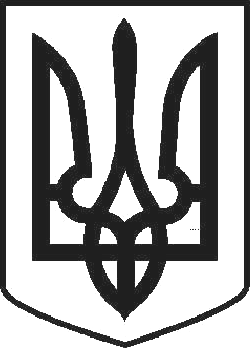 УКРАЇНАЧОРТКІВСЬКА МІСЬКА РАДА ТРИДЦЯТЬ П’ЯТА СЕСІЯ СЬОМОГО СКЛИКАННЯРІШЕННЯвід 02 лютого 2018 року	№ 978м. ЧортківПро затвердження детального плану територіїдля будівництва критого ринку по вул. Олеся Гончара в місті Чорткові Тернопільської областіРозглянувши протокол громадських слухань від 21.12.2017р., відповідно до ст. 2, 8, 10, 16, 19, 21, 24 Закону України «Про регулювання містобудівної діяльності», ст.12, 14, 17 Закону України «Про основи містобудування» керуючись п. 42 ст. 26 Закону України «Про місцеве самоврядування в Україні», міська радаВИРІШИЛА:Затвердити детальний план території для будівництва критого ринку по вул. Олеся Гончара місті Чорткові Тернопільської області.Копію рішення направити у відділ містобудування, архітектури та капітального будівництва міської ради.Контроль за виконанням рішення покласти на постійну комісію з питань містобудування, земельних відносин, екології та сталого розвитку міської ради.Секретар міської ради	Я.П.ДЗИНДРА